鳥取中央育英高校から保護者への緊急連絡に利用する無料メール配信ツール「まちCOMIメール」について目的：携帯電話（あるいはPC）のメール機能を利用して、主に保護者への緊急連絡の補助的な手段として役立てます。（このシステムの利用はあくまでも任意です。）システムの概要：保護者のメールアドレス登録（登録は直接メインコンピュータになされるため誰の目にも触れません）を、1年生の保護者、2年生の保護者、3年生の保護者、というグループ別に行っていただくことで、目的に応じて発信先を選んで情報を一斉送信することができます。（具体例：不審者情報の発信、悪天候による大運動会の延期のお知らせ、インフルエンザ発生による学年、学級閉鎖の情報、学年別の行事の紹介、など）また、3年生の保護者のメールアドレスは3月の卒業と同時に一括削除することなどもできます。しくみ：このシステムを提供している「ドリームエリア株式会社」はこれを「CSR（Corporate Social Responsibility）」= 「企業の社会的責任」の取り組みの１つと考えており、CSRに積極的に取り組んでいる協力企業からも支援を受けているためこのサービスを無料提供できるとのことです。Q　&  A本当に無料なの？システム維持費等は一切かかりません。ただし、メールの発着信にもともと何らかの料金が発生している場合は通常の料金が発生します。個人情報（メールアドレス、氏名）は守られるの？メールアドレスを登録された方の登録名を学校は確認できますが、それぞれのメールアドレスは見ることができません。情報を管理する「ドリームエリア株式会社」でもセキュリティ体制には万全を期しているとのことです。（ただし、この会社からアンケートメールが送られことがありますが、回答は任意です。）このシステムは既に実績はあるの？2005年にこの無料サービスが開始されて以来、全国で多数の団体がこのシステムを利用しています。既に利用している学校に問い合わせたところ、特に不都合なことは起こっていないとのことでした。複数の携帯やPCのメールアドレスを登録してもいいの？保護者の携帯電話のメールアドレスの登録をしていただくことを基本としておりますが、家庭のPCのメールアドレスを登録されてもかまいません。もし、両方登録される方がありましたら、例えば「山田太郎携帯」「山田太郎PC」のように名前を別にしていただけるとありがたいです。登録名を生徒さんのフルネームにしていただきますと連絡済みの家庭をチェックする際に大変役立ちます。ご協力ください。次ページに「メールアドレス登録方法」を示しております。メールアドレス登録は、次のメールアドレスに空メールを送ることから始めます。   上記「登録先メールアドレス」に空メールを送信されましたら、登録用メールが届きます。このメールが届かない場合は、本校ホームページの「まちCOMIからメールが届かない時」をクリックして「ドメイン指定」を行って下さい。URL「http://～」が出ますのでそれをクリックすると登録用画面が開きます。【サービス概要】【ご利用規約】【プライバシーポリシー】を確認後、問題なければ「□　規約に同意する」の□にチェックを入れ「登録画面へ」をクリックしてください。基本情報（漢字氏名、ひらがな氏名）を入力して「確認」と「登録」をクリックしてください。「登録完了メール」が届けば登録は無事完了です。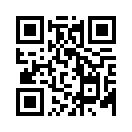 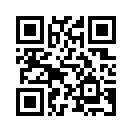 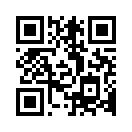 